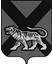 ТЕРРИТОРИАЛЬНАЯ ИЗБИРАТЕЛЬНАЯ КОМИССИЯ ХАНКАЙСКОГО РАЙОНАР Е Ш Е Н И Е13.09.2019    	                   с. Камень-Рыболов	                       № 162/543По результатам дополнительных выборов депутатов Думы Ханкайского муниципального района пятого созыва по одномандатным избирательным округам № 4 и № 7, состоявшихся 8 сентября 2019 года, в соответствии со статьей 88 Избирательного кодекса Приморского края территориальная избирательная комиссия Ханкайского районаРЕШИЛА:       1. Зарегистрировать избранного депутата Думы Ханкайского муниципального района пятого созыва по одномандатному избирательному округу № 7, выдвинутого Приморским краевым отделением Политической партии «КОММУНИСТИЧЕСКАЯ ПАРТИЯ РОССИЙСКОЙ ФЕДЕРАЦИИ», Гордиенко Наталью Георгиевну.       2. Выдать избранному депутату Думы Ханкайского муниципального района пятого созыва по одномандатному избирательному округу № 7 Гордиенко Н.Г. удостоверение установленного образца.       3. Разместить настоящее решение на официальном сайте органов местного самоуправления Ханкайского муниципального района в разделе «Территориальная избирательная комиссия. Выборы 2019».Председатель комиссии                                                                    О.В. ГурулеваСекретарь комиссии                                                                       А.М. ИващенкоО регистрации избранного депутата Думы Ханкайского муниципального района пятого созыва по одномандатному избирательному округу № 7 Гордиенко Н.Г. 